ESPAGNOL 4ème PARTIE 1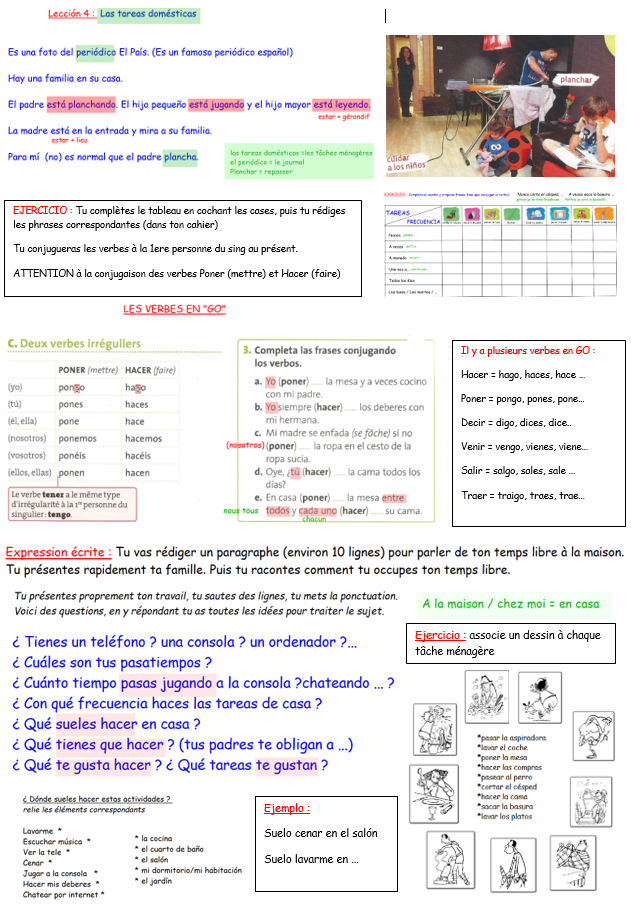 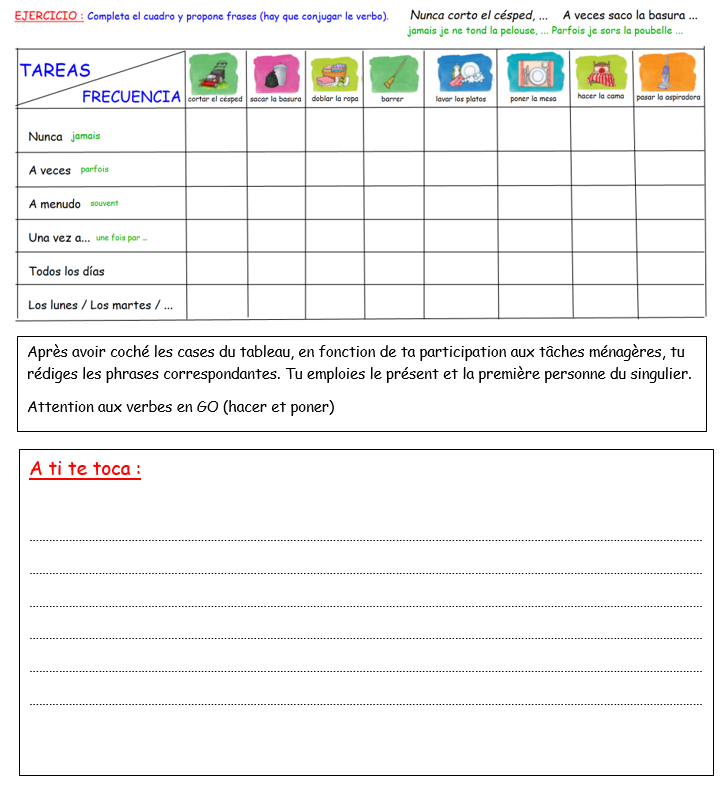 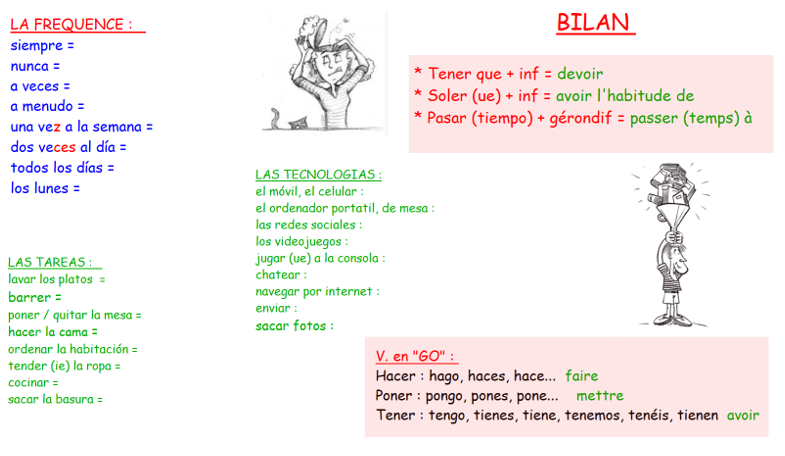 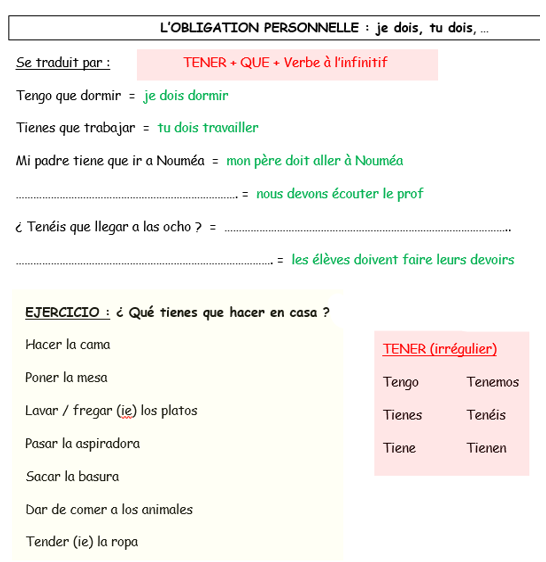 